VIKENDICAČETIRI DOBRA PRIJATELJA MATE,  ROBERT, HRVOJE  I  BORNA  KOJI SU PO ZANIMANJU: BRAVAR, PITUR, ZIDAR I ELEKTRIČAR, PRILIKOM GRADNJE VIKENDICE POMAGALI SU JEDNI DRUGOME I TO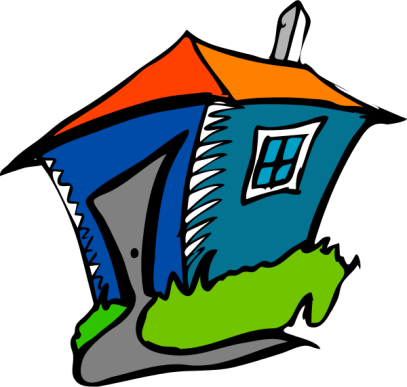 1. ROBERT I HRVOJE RADILI SU KOD PITURA.2. MATE, ELEKTRIČAR I ZIDAR RADILI SU KOD BORNE.3. ELEKTRIČAR JE RADIO KOD ROBERTA, A PITUR KOD BORNE.KOJE JE ZANIMANJE SVAKOG OD ČETIRI PRIJATELJA?NASTAVNICETRI NASTAVNICE( MARTA, IVA  I PETRA ) PREDAJU TRI RAZLIČITA PREDMETA( KEMIJU, MATEMATIKU I FIZIKU) U ŠKOLAMA U SPLITU, TROGIRU I SOLINU.1. MARTA NE RADI U SPLITU, A IVA NE RADI U TROGIRU.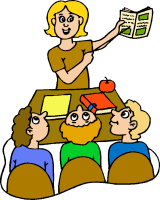 2. SPLIĆANKA NE PREDAJE KEMIJU.3. ONA KOJA RADI U TROGIRU PREDAJE MATEMATIKU.4. IVA NE PREDAJE FIZIKU.ŠTO I GDJE PREDAJE PETRA?ČETIRI UMJETNIKAANDRIĆ, BUKVIĆ, VLASTIĆ I GABRIĆ SU ČETIRI UMJETNIKA. JEDAN OD NJIH JE GLUMAC, DRUGI SLIKAR, TREĆI GLAZBENIK, A ČETVRTI PISAC. O NJIMA ZNAMO SLIJEDEĆE:ANDRIĆ I VLASTIĆ NISU BILI NA KONCERTU KOJI JE PRIREDIO GLAZBENIK. BUKVIĆ I PISAC SU ZAJEDNO POZIRALI SLIKARU.PISAC JE NAPISAO GABRIĆEVU BIOGRAFIJU, A SPREMA SE NAPISATI I ANDRIĆEVU.ANDRIĆ NIJE NIKADA VIDIO VLASTIĆA.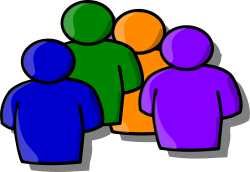 TKO OD NJIH ŠTA RADI?DJECAU JEDNOJ OBITELJI JE PUNO DJECE. SEDMERO OD NJIH VOLI JESTI KUPUS, ŠESTERO KRUMPIR, A PETERO GRAH.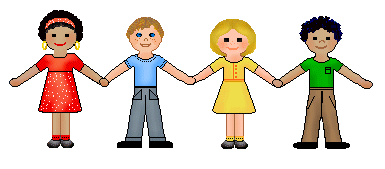 ČETVERO RADO JEDE KUPUS I KRUMPIR, 
TROJE KUPUS I GRAH, A DVOJE KRUMPIR I GRAH. JEDNO DIJETE VOLI I KRUMPIR I KUPUS I GRAH.KOLIKO JE BILO DJECE U TOJ OBITELJI?                                                                     ZBRKASVAKA O ČETIRI  DJEVOJKE ZNA JEDAN OD STRANIH JEZIKA I SVRA JEDAN OD INSTRUMENATA.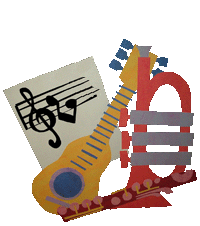 ANA SVIRA KLAVIR I NE ZNA TALIJANSKI.BRANKA SVIRA GITARU I NE ZNA NJEMAČKI.CVITA NE SVIRA HARFU I NE ZNA NJEMAČKI. DINA NE SVIRA VIOLINU I NE ZNA ENGLESKI. ONA KOJA ZNA FRANCUSKI SVIRA VIOLINU.ONA KOJA SVIRA GITARU NE ZNA TALIJANSKI.NA KOJEM INSTRUMENTU KOJA SVIRA I KOJI JEZIK GOVORI?	ŠAHOVSKI TURNIRNA ŠAHOVSKOM TURNIRU IZMEĐU ANTE, MATE , MIĆE I IVICE BILO JE BORBENO. NI JEDNA PARTIJA NIJE ZAVRŠILA NERJEŠENO. NA PITANJE KAKO SU IGRALI NJIH ČETVORICA I JOŠ DVA GLEDAOCA( VJEKO I NIKO) SU IZJAVILI: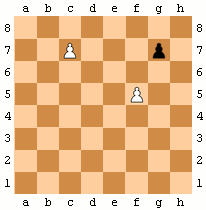 ANTE : “JA SAM POBJEDIO MATU.”
MATE: ”JA NISAM POBJEDIO MIĆU.”
IVICA: ”JA NISAM IZGUBIO OD MATE.”
MIĆO: “ JA SAM POBJEDIO ANTU.”
VJEKO:” IVICA NIJE IZGUBIO OD MIĆE.”
NIKO:”ANTE JE IZGUBIO OD IVICE.”INTERESANTNO NI JEDNA OD IZJAVA NIJE TOČNA. NA OSNOVU TOGA ODREDITE REZULTATE SVIH PARTIJA I POREDAJ IGRAČE OD PRVOG DO ČETVRTOG MJESTA.